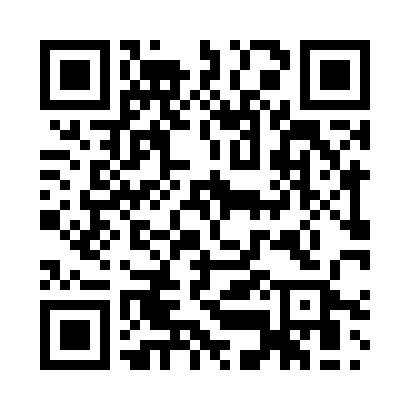 Prayer times for Dortmund, North Rhine-Westphalia, GermanyMon 1 Apr 2024 - Tue 30 Apr 2024High Latitude Method: Angle Based RulePrayer Calculation Method: Muslim World LeagueAsar Calculation Method: ShafiPrayer times provided by https://www.salahtimes.comDateDayFajrSunriseDhuhrAsrMaghribIsha1Mon5:067:051:345:078:049:562Tue5:037:021:345:088:069:583Wed5:007:001:335:098:0710:004Thu4:576:581:335:108:0910:025Fri4:546:561:335:118:1110:046Sat4:526:531:325:118:1210:077Sun4:496:511:325:128:1410:098Mon4:466:491:325:138:1610:119Tue4:436:471:325:148:1810:1410Wed4:406:441:315:158:1910:1611Thu4:376:421:315:168:2110:1812Fri4:346:401:315:168:2310:2113Sat4:316:381:315:178:2410:2314Sun4:286:361:305:188:2610:2615Mon4:246:341:305:198:2810:2816Tue4:216:311:305:198:2910:3117Wed4:186:291:305:208:3110:3318Thu4:156:271:295:218:3310:3619Fri4:126:251:295:228:3410:3920Sat4:096:231:295:228:3610:4121Sun4:056:211:295:238:3810:4422Mon4:026:191:295:248:3910:4723Tue3:596:171:285:258:4110:4924Wed3:566:151:285:258:4310:5225Thu3:526:131:285:268:4410:5526Fri3:496:111:285:278:4610:5827Sat3:456:091:285:278:4811:0128Sun3:426:071:285:288:4911:0429Mon3:386:051:275:298:5111:0730Tue3:356:031:275:308:5211:10